Moral Messages in Bradley Cooper “A Star is Born” Movie (An Analysis of Moral Messages in Bradley Cooper “A Star is Born” Movie)A Research Paper Submitted to the English Department of Pasundan University as a Partial Fulfillment of the Requirements for Taking the Sarjana Degree (S-1)by Enjelia KarisonStudent’s Number 177010065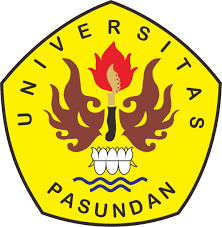 ENGLISH DEPARTMENTFACULTY OF ARTS AND LETTERSPASUNDAN UNIVERSITYBANDUNG2022